DECLARAÇÃO DE CONFLITO DE INTERESSENós, autores do manuscrito “Capacidade de uso da terra e abatimento de erosão hídrica em propriedades agrícolas do sul do Rio Grande do Sul” declaramos que NÃO POSSUIMOS CONFLITO DE INTERESSE de ordem:( X ) pessoal,( X ) comercial,( X ) acadêmico,( X ) político,( X ) financeiro no manuscrito,(  ) Nós declaramos, que as informações que justificam o conflito de interesse constam em arquivo anexado como “Documento Suplementar” na página da Revista Científica (ISSN 1984-5529).Pelotas, RS 07 de julho de 2020.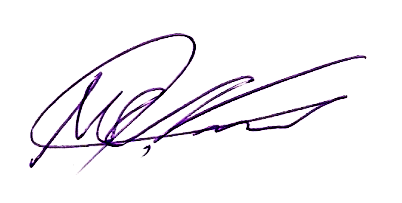 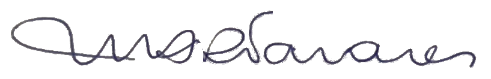 _______________________________              ________________________________ Margareth Andrade dos Reis Tavares                     Maria Cândida Moitinho Nunes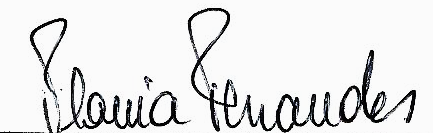 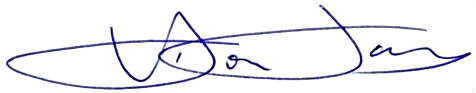 _______________________________               ________________________________    Vitor Emanuel Quevedo Tavares                              Flavia Fontana Fernandes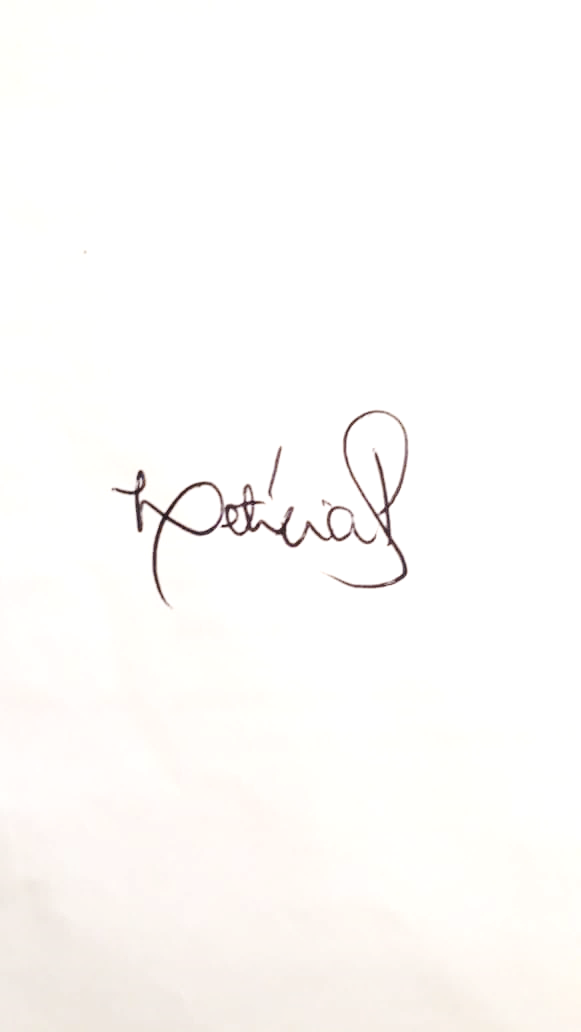 _______________________________         Letícia Penno de Sousa(Anexar este arquivo no momento da submissão do manuscrito, no sistema eletrônico da revista, como DOCUMENTO SUPLEMENTAR)